島根県文化財保存活用大綱案・概要案に対するご意見を募集します（募集期間：R2.12.21～R3.1.20）【メールの場合】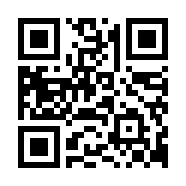 メール本文にてご意見をお寄せください。文化財課メールアドレスbunkazai@pref.shimane.lg.jpのQRコードはこちら【郵送又はＦＡＸの場合】以下の(参考様式)をご利用いただけます。郵送先：〒690-8502　松江市殿町１番地　島根県教育庁文化財課ＦＡＸ：０８５２－２２－５７９４(参考様式)大綱案　　・　　概要案＊大綱案か概要案のいずれかを○で囲んでください。＊大綱案へのご意見であって、ページが特定できる場合はお知らせください。ご意見お名前ご住所ご連絡先（電話など）